Дистанционные задания                                                                                                                                                                           МУДО «Сланцевская ДХШ» (18-30.04.20г)1 классЖивопись:Контрастная гармония  (на насыщенных цветах) «Натюрморт на контрастном цветовом фоне». Применение различных приемов акварели. Лепка формы предмета с учетом цветовых и тональных отношений. Натюрморт на контрастном цветовом фоне. Формат А4. (Акварель).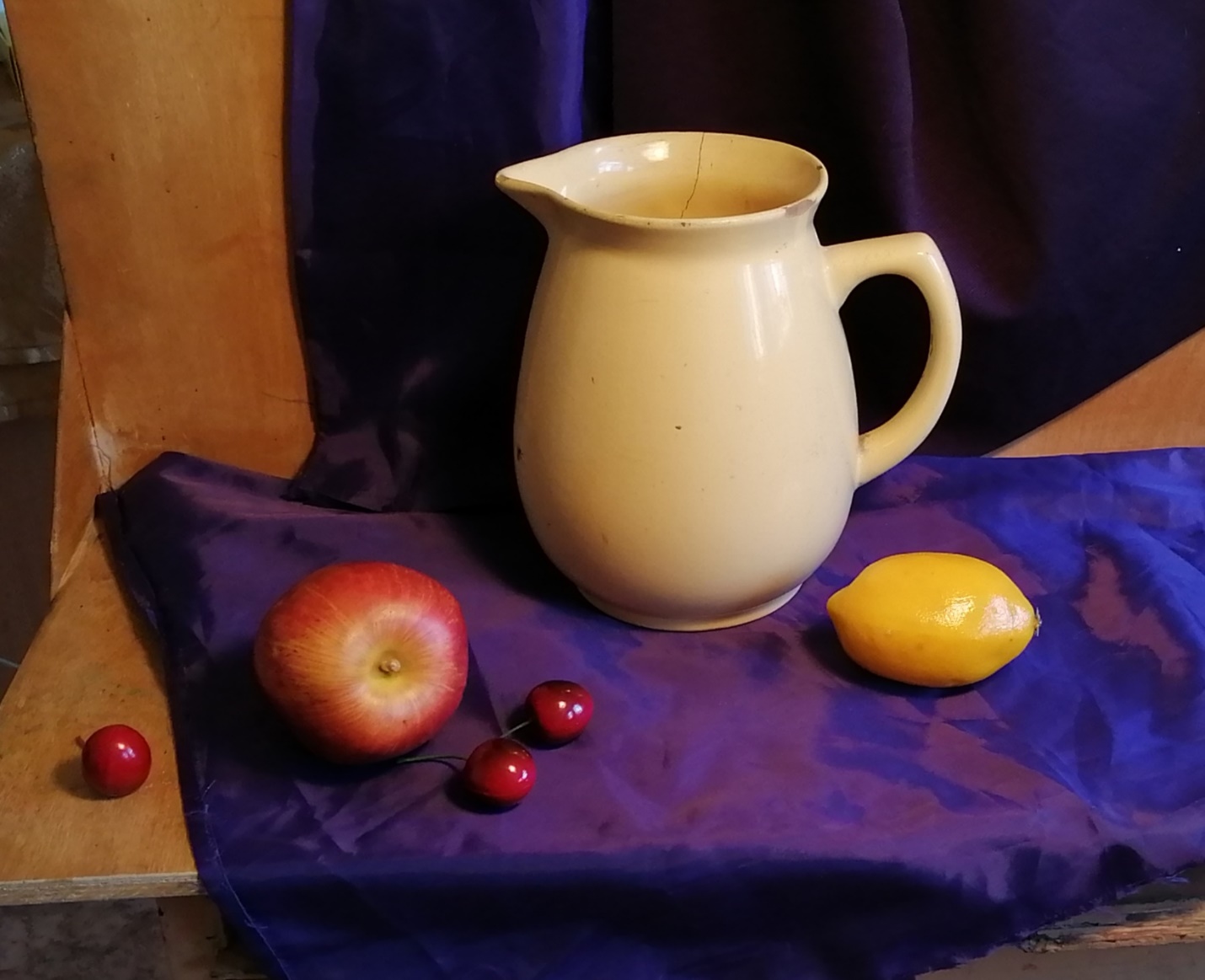 Рисунок:«Натюрморт из двух предметов быта»Натюрморт из двух предметов быта простой формы и контрастных по тону. Предметы расположены ниже уровня глаз. Выявление знаний, умений, навыков полученных в первом классе. Освещение верхнее боковое. Формат А-4. Материал – графитный карандаш. 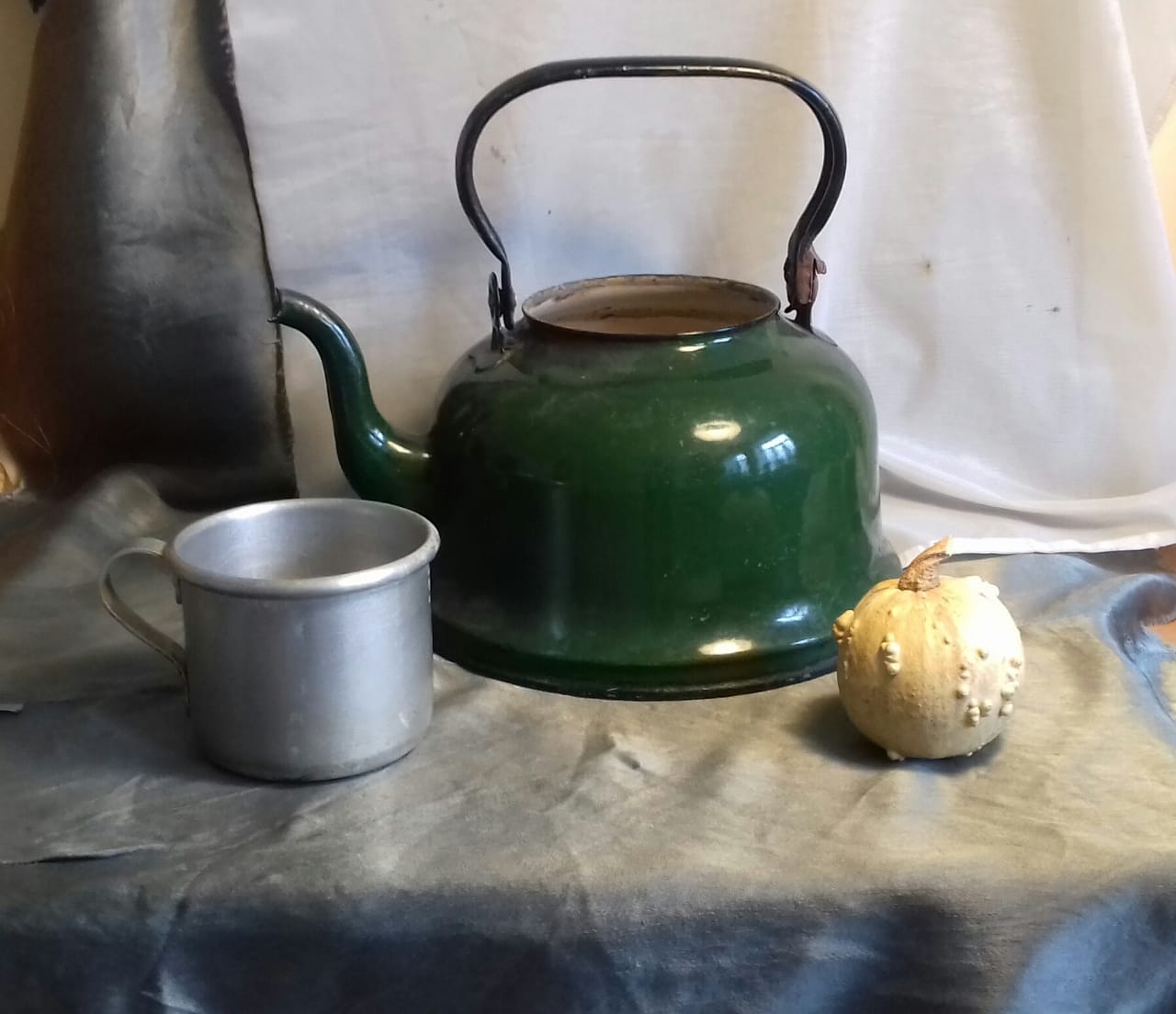 Композиция прикладная:«Театр. Цирк. Ограничение цвета»Задание на ограничение в цвете. Цветовые гармонии с использованием противоположных цветов.   Примеры:Желтый, фиолетовый; черный, серый, белый.Красный, зеленый, черный, серый, белый.Синий, оранжевый, черный, серый, белый.Задачи:Цветовые гармонииЦветовая организация листаМатериал: гуашь.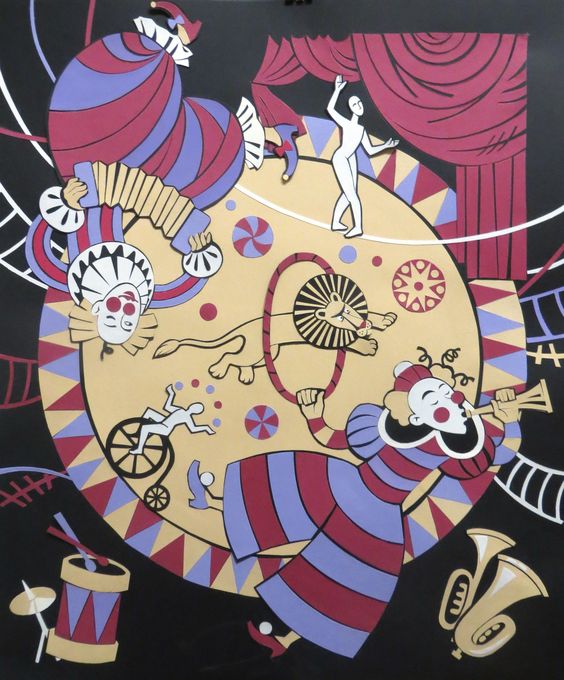 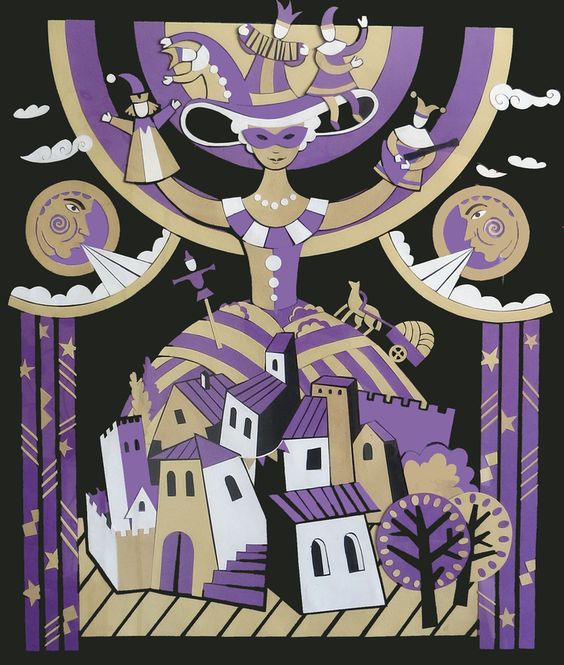 «Петушок. Эльфы. Витраж»Задачи: Развитие фантазииЭмоциональная образная роль цветаВыделение сюжетно-композиционного центраМатериал: акварель, гуашьБеседы об искусстве: Составить конспекты на данные темы (письменно). Д.з.: выполнение несложных графических рисунков (гелиевая ручка, формат А4).1. «Виды графики» Знакомство с эстампом (литография, офорт, ксилография, линогравюра). Материалы и инструменты. Ссылки: 1) Презентация «Виды графики»:https://ppt-online.org/1784672) Видео. Виды гравюры (1982г.)https://yandex.ru/video/preview/?filmId=15522132929872156436&text=искусство+эстампа2. «Выразительные средства графики» Знакомство с выразительными возможностями графики: точка, линия, штрих, пятно. Понятие «контур». Виды линий. Штриховка. Понятие тона. Понятие «силуэт», происхождение силуэта. Способ создания силуэта. Использование силуэта в искусстве (иллюстрация, театр теней, декоративно-прикладное творчество). Показ работ учащихся и репродукций художников. Ссылки: 1) Презентация «Выразительные средства графики»:https://ppt-online.org/495378Скульптура:Выполнить эскиз в цвете на тему «Сказки А.С.Пушкина, или Г.Ч.Андерсена, или народных сказок» (двухфигурная композиция, формат А4).Ссылки: 1) Презентация «Иллюстрации к сказкам А.С.Пушкина»https://ppt-online.org/1753972) Презентация «Ханс Христиан Андерсен. Сказки»https://ppt-online.org/1774603) Презентация «Русские народные сказки в иллюстрациях В.Васнецова»https://uslide.ru/literatura/9273-russkie-narodnie-skazki-v-illyustraciyah-viktora-v.htmlКонтактные данные преподавателей:Николаева А.Н. – тел.: 8 962 719 36 27 (есть WhatsApp),Страничка в Вк: https://vk.com/id15658980Сынкова З.Н. – тел.: 8 911 275 32 30  (есть WhatsApp), Страничка в Вк: https://vk.com/id591064654Коновалова И.Б. – тел.: 8 921 645 81 63 (есть WhatsApp)Холмеева О.Н. – тел.: 8 906 273 65 77 (есть WhatsApp)Страничка в Вк: https://vk.com/id50266440